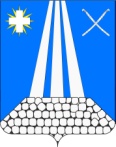 АДМИНИСТРАЦИЯ  НЕКРАСОВСКОГО СЕЛЬСКОГО ПОСЕЛЕНИЯ УСТЬ-ЛАБИНСКОГО  РАЙОНА П О С Т А Н О В Л Е Н И Еот 16 марта 2020 года                                                                                  № 31станица НекрасовскаяОб утверждении Порядка проведения конкурсного отбора проектов инициативного бюджетирования в Некрасовском сельском поселении Усть-Лабинского районаВ соответствии со статьями 74, 86 Бюджетного кодекса Российской Федерации, Федеральным законом от 6 октября 2003 года № 131-ФЗ «Об общих принципах организации местного самоуправления в Российской Федерации», с целью активизации участия жителей  Некрасовского сельского поселения Усть-Лабинского района в решении вопросов местного значения, учитывая постановление администрации муниципального образования Усть-Лабинский район от 02 марта 2020 года №  176 «Об утверждении Положения по применению инициативного бюджетирования в муниципальном образовании Усть-Лабинский район», п о с т а н о в л я ю:     1. Утвердить Порядок проведения конкурсного отбора проектов инициативного бюджетирования в Некрасовском сельском поселении Усть-Лабинского района, согласно приложения № 1.      2. Утвердить состав конкурсной комиссии по отбору проектов инициативного бюджетирования в Некрасовском сельском поселении Усть-Лабинского района, согласно приложения № 2.      3. Общему отделу администрации Некрасовского сельского поселения Усть-Лабинского района (Осипова) обнародовать настоящее постановление и разместить на официальном сайте администрации Некрасовского сельского поселения в сети «Интернет».     4. Постановление вступает в силу со дня его обнародования. Глава Некрасовского сельскогопоселения Усть-Лабинского района                                       Т.Ю.Скорикова Приложение № 1 к постановлению администрации Некрасовского сельского поселения Усть-Лабинского района от __________________ № ______УТВЕРЖДЕНпостановлением администрации Некрасовского сельского поселения Усть-Лабинского района от ___________________ № ______ПОРЯДОКпроведения конкурсного отбора проектов инициативного бюджетирования в Некрасовском сельском поселении Усть-Лабинского района     1. Порядок проведения конкурсного отбора проектов инициативного бюджетирования в Некрасовском сельском поселении Усть-Лабинского района (далее – порядок) устанавливает правила конкурсного отбора проектов инициативного бюджетирования в Некрасовском сельском поселении Усть-Лабинского района (далее – проекты).      2. Целью конкурсного отбора (далее – конкурсный отбор) отбор лучших проектов для участия в конкурсном отборе проводимом администрацией муниципального образования Усть-Лабинский район и получение средств софинансирования из бюджета Краснодарского края.      3. Органом конкурсного отбора являются администрация Некрасовского сельского поселения Усть-Лабинского района (далее – организатор конкурсного отбора), которая осуществляет следующие функции:      - определяет дату проведения конкурсного отбора;      - готовит извещение о проведении конкурсного отбора и публикует соответствующее сообщение в информационно-телекоммуникационной сети «Интернет» на официальном сайте администрации Некрасовского сельского поселения Усть-Лабинского района;     - обеспечивает прием, учет, и хранение поступивших от инициативных групп (инициатора) заявок на участие в конкурсном отборе (далее – заявка), а так же документов и материалов к ним;     - осуществляет техническое обеспечение деятельности конкурсной комиссии поселения;     - доводит до сведения участников конкурсного отбора его результаты;     - осуществляет мониторинг реализуемых в рамках проекта мероприятий.      4. Для участия в конкурсном отборе  отбора Инициатор (Инициативная группа) подает в администрацию Некрасовского сельского поселения Усть-Лабинского района в срок, указанный в извещении, следующие документы:      - заявку (приложение № 1 к настоящему порядку)     К заявке прилагается:      - протокол собрания инициативной группы (населения) поселения и реестр подписей;     - коммерческие предложения от не менее трех поставщиков товара (материалов) с расчетом средней арифметической цены стоимости товара (материалов);      - опись предоставленных документов;      - фотоматериалы о текущем состоянии объекта;      Инициатор дополнительно может предоставить следующие документы:  схемы, эскизы, иные документы по реализации Проекта.      Комплект документов предоставляется администрации Некрасовского сельского поселения Усть-Лабинского района в установленные в извещением сроки на бумажном носителе и в электронном виде.      Инициатор имеет право отозвать свою Заявку, сообщив об этом письменно Уполномоченному органу, не позднее  двух рабочих дней до даты окончания приема Заявок, установленной извещением.      5. Протокол собрания инициативной группы должен содержать следующую информацию:      - дату проведения собрания;     - количество зарегистрированных и присутствующих на собрании человек;      - наименование (Ф.И.О.) инициатора проведения собрания и секретаря собрания;      - повестку дня с указанием следующих вопросов:     1) утверждение соответствующего проекта инициативного бюджетирования;     2) утверждение перечня и объемов товаров (материалов) и работ проекта;      3) принятие решения о размере доли софинансирования населения, юридических и физических лиц, индивидуальных предпринимателей или его отсутствии;     4) принятие решения о порядке и сроках сбора средств софинансирования проекта при его наличии;      5) утверждение состава инициативной группы и его представителя.      6. Заявки и документы, предоставленные после окончания даты их приема, указанной в извещении не принимаются и возвращаются Инициатору.      Основанием для отказа в конкурсном отборе заявок и документов является их несоответствие требованиям настоящего порядка и положения  по применению инициативного бюджетирования в муниципальном образовании Усть-Лабинского района, утвержденного постановлением администрации муниципального образования Усть-Лабинский район от 02 марта 2020 года  № 176 «Об утверждении Положения по применению инициативного бюджетирования на территории муниципального образования Усть-Лабинский район», а так же в случае, указания в Заявке следующих объектов:      - находящихся в федеральной собственности, в собственности субъектов Российской Федерации, в частной собственности;      - находящиеся за пределами соответствующего поселения;      - служащих интересам отдельных групп и создают риск религиозных, культурных, межэтнических, межрасовых и межнациональных конфликтов;      - могущих привести к негативным изменениям окружающей среды или угрозе экологической безопасности.      7. В случае соответствия документов требованиям настоящего порядка и положения по применению инициативного бюджетирования в муниципальном образовании Усть-Лабинский район, утвержденного  постановлением администрации муниципального образования Усть-Лабинский район от 02 марта 2020 № 176 «Об утверждении Положения по применению инициативного бюджетирования в муниципальном образовании Усть-Лабинский район» Конкурсная комиссия  администрации Некрасовского сельского поселения Усть-Лабинского района производит расчет их бальной оценки в соответствии с приложением 2 к настоящему Порядку.     Единственный участник Конкурсного отбора, Заявка которого соответствует требованиям, признается победителем Конкурсного отбора без расчета рейтинга.      8. На основе проведенной оценки формируется общий список Проектов, в котором они отсортированы в порядке убывания количества суммарно набранных баллов по всем критериям. В случае если два и более Проекта набрали равное количество суммарных баллов, выше в списке находится Проект, по которому Заявка была получена раньше (учитывается дата, часы и минуты).      9. Победителем конкурсного отбора может быть не более 3 проектов.      10. После проведения конкурсного отбора администрация Некрасовского сельского поселения Усть-Лабинского района предоставляет в администрацию муниципального образования Усть-Лабинский район общий список Проектов с наибольшим числом суммарно набранных баллов с приложением протокола заседания Комиссии  уполномоченного органа по итогам первого этапа конкурсного отбора и пакета документов, предоставленного Инициатором.      11. Администрация Некрасовского сельского поселения Усть-Лабинского района в течение 10 дней после принятия решения конкурсной комиссией доводит до представителей инициативных групп его результаты.     12. Заявки, документы и материалы, прошедшие конкурсный отбор, участникам конкурсного отбора не возвращаются.Заместитель главы Некрасовского сельскогопоселения Усть-Лабинского района                                           С.В.Степанов Приложение  № 1 к порядку проведенияконкурсного отбора ЗАЯВКАдля участия в краевом конкурсе по отбору проектов местных инициатив муниципальных образований Краснодарского краяот _____________________________________________________________(наименование городского, сельского поселения, входящего в состав ____________ района Краснодарского края)1. Полное наименование проекта: ___________________________________.2. Численность населения ______ человек, с указанием источника статистической информации.3. Постановка проблемы, решение которой имеет приоритетное заключение для жителей Муниципального образования или его гостей.3.1. Объект проекта местных инициатив: _____________________________.4. Сведения об инициативной группе: ________________________________.Название: ___________________________________________________________.Уполномоченный представитель: _______________________________           							(полное Ф.И.О.)контактный телефон: __________________ e-mail ______________.5. Организованная форма осуществления местного самоуправления. __________________________________________________________________________________________________________________________________________________________________________________________________________________________________________________________________________________________________________________________________________.5.1. Количество жителей, принявших участие в обсуждении проекта (указываются результаты проведенных опросов, прикладываются подтверждающие документы или копии протоколов собраний жителей с указанием количества участников, заверенные в установленном порядке: ______________________________________________________________________________________________________________________________________.5.2. Доля граждан в возрасте от 18 лет, проживающих в муниципальном образовании (его части), принявших участие в собраниях по отбору проектов местных инициатив, от общего числа граждан в возрасте от 18 лет, проживающих в муниципальном образовании (его части): _________________.5.3. Основные сведения о проекте, его стоимости:5.4. Актуальность проблемы, на решение которой направлен проект: 5.5. Сведения о благополучателях:Количество прямых благополучателей: ___________ человек, в том числе взрослого населения (от 18 лет)__________человек, детей __________ человек (указать источник сведений).Количество зарегистрированных граждан: ___________ человек.5.6. Заключение о том, что объект проекта местных инициатив не является территорией объектов благоустройства, на которых проводятся мероприятия, осуществляемые в рамках государственной программы Краснодарского края "Развитие жилищно-коммунального хозяйства", утвержденной постановлением главы администрации (губернатора) Краснодарского края от 12 октября 2015 г. № 967  и государственной программы Краснодарского края "Формирование современной городской среды", утвержденной постановлением главы администрации (губернатора) Краснодарского края от 31 августа 2017 г. № 655: __________________________________________________________________.6. Наличие технической документации (проекта): __________________________________________________________________________________.(указать существующую или подготовленную вами техническую документацию, приложить копию документации к данной заявке)7. Ожидаемый срок реализации проекта (срок ввода в эксплуатацию, открытия): __________________________________________________________________.(месяцев, дата)8. Эксплуатация и содержание объекта: ______________________________.9. Дополнительная информация и комментарии: _________________________________________________________________________________________________________________________________________________________________________________________________________________.(выписка из протокола комиссии Муниципального образования о результатах отбора проектов местных инициатив; заключение экспертов об отношении финансируемым из краевого бюджета видов работ к благоустройству; о полноте комплекта правоустанавливающих документов на земельный участок, о целевом использовании земельных участков в связи с реализацией проекта.)Глава _______________________поселения ____________ района		___________		__________							   (подпись)			         (Ф.И.О.)«_____» __________ 20___ годаПредседатель собрания 			___________		__________							   (подпись)			         (Ф.И.О.)«_____» __________ 20___ годаГлава муниципального образования________________ район                                                                    (Ф.И.О)_________________________________________________________________Заместитель главы Некрасовского сельскогопоселения Усть-Лабинского района                                           С.В.Степанов                                                                                   Приложение № 2к порядку проведения                                                                                       конкурсного отбораКРИТЕРИИ ОЦЕНКИпредоставленных документовЗаместитель главы Некрасовского сельскогопоселения Усть-Лабинского района                                           С.В.Степанов Приложение № 2 к постановлению администрации Некрасовского сельского поселения Усть-Лабинского района от __________________ № ______УТВЕРЖДЕНпостановлением администрации Некрасовского сельского поселения Усть-Лабинского района от ___________________ № ______СОСТАВКонкурсной комиссии по отбору проектов инициативного бюджетирования в Некрасовском сельском поселении Усть-Лабинского района Заместитель главы Некрасовского сельскогопоселения Усть-Лабинского района                                           С.В.Степанов №п/пНаименование расходовОбщая стоимостьСредства краевого бюджетаСредства краевого бюджетаСредства бюджета поселенияСредства бюджета поселенияНаселение, юридические лица, индивидуальные предпринимателиНаселение, юридические лица, индивидуальные предприниматели№п/пНаименование расходовруб.руб.%руб.%руб.%1234567891Разработка технической документации2Работы по благоустройству3Прочие расходы (указать какие)ИТОГОИТОГОКритерииМакс. балл1. Социальная эффективность от реализации программы:Низкая– 5 баллов; Средняя – 10 баллов; Высокая - 15 баллов.152. Положительное восприятие населением социальной, культурной и досуговой значимости проекта.Оценивается суммарно:способствует формированию точки социального притяжения - 5 баллов;способствует сохранению или развитию культуры (в том числе физической культуры) - 5 баллов;способствует здоровому образу жизни - 5 баллов;153. Актуальность (острота) проблемы:средняя - проблема достаточно широко осознается целевой группой населения, ее решение может привести к улучшению качества жизни - 5 балл;высокая - отсутствие решения будет негативно сказываться на качестве жизни населения - 10 балла;очень высокая - решение проблемы необходимо для поддержания и сохранения условий жизнеобеспечения населения - 15 баллов154. Количество прямых благополучателей от реализации программы:до 100 человек - 1 балл;от 100 до 200 человек - 2 балла;от 200 до 500 человек - 3 балла;от 500 до 1000 человек - 4 балла;более 1000 человек - 5 баллов105. Наличие мероприятий по уменьшению негативного воздействия на состояние окружающей среды и здоровья населения:не предусматривается - 0;наличие природоохранных мероприятий в составе проектов, напрямую не связанных с воздействием на окружающую среду (например, посадка древесно-кустарниковой растительности вдоль строящихся дорог), - 5 баллов;наличие мероприятий, связанных с обустройством территории населенного пункта (озеленение, расчистка и обустройство водных объектов, ликвидация свалок и т.п.), - 10 баллов;156. Степень эффективности и инновационности предлагаемых технических решений: Низкая– 0 баллов; Средняя – 5 баллов; Высокая - 10 баллов.107. Степень участия населения и организаций, осуществляющих деятельность на территории Некрасовского сельского поселения, в определении проблемы, на решение которой направлен проект, и ее реализацииНизкая– 1 баллов; Средняя – 5 баллов; Высокая - 10 баллов.10Всего: максимальное количество баллов100Скорикова Татьяна Юрьевна - Глава Некрасовского сельского поселения Усть-Лабинского района, председатель комиссии  СтепановСергей Валерьевич - Заместитель главы Некрасовского сельского поселения Усть-Лабинского района, заместитель председателя комиссииГогитидзе Валентина Павловна  - Начальник финансового отдела администрации Некрасовского сельского поселения Усть-Лабинского района, секретарь комиссии   Члены комиссии Иванов Игорь Викторович - Депутат Совета Некрасовского сельского поселения Усть-Лабинского района (по согласованию) МартынецАлександр Владимирович - Атаман Некрасовского станичного казачьего общества (по согласованию) Мищенко Анна Анатольевна - Депутат Совета Некрасовского сельского поселения Усть-Лабинского района (по согласованию) Осипова Юлия Михайловна - специалист второй категории общего отдела администрации Некрасовского сельского поселения 